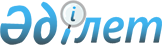 "2020 – 2022 жылдарға арналған Шаған ауылдық округінің бюджеті туралы" Сырдария аудандық мәслихаттының 2019 жылғы 27 желтоқсандағы № 372 шешіміне өзгерістер енгізу туралы
					
			Мерзімі біткен
			
			
		
					Қызылорда облысы Сырдария аудандық мәслихатының 2020 жылғы 17 қарашадағы № 447 шешімі. Қызылорда облысының Әділет департаментінде 2020 жылғы 20 қарашада № 7790 болып тіркелді. Мерзімі біткендіктен қолданыс тоқтатылды
      "Қазақстан Республикасының Бюджет кодексi" Қазақстан Республикасының 2008 жылғы 4 желтоқсандағы Кодексiнің 109-1-бабына және "Қазақстан Республикасындағы жергiлiктi мемлекеттiк басқару және өзiн-өзi басқару туралы" Қазақстан Республикасының 2001 жылғы 23 қаңтардағы Заңының 6-бабының 2-7-тармағына сәйкес Сырдария аудандық мәслихаты ШЕШІМ ҚАБЫЛДАДЫ:
      1. "2020 – 2022 жылдарға арналған Шаған ауылдық округінің бюджеті туралы" Сырдария аудандық мәслихаттың 2019 жылғы 27 желтоқсандағы № 372 шешіміне (нормативтік құқықтық актілерді мемлекеттік тіркеу Тізілімінде 7082 нөмірімен тіркелген, 2020 жылғы 9 қаңтарда Қазақстан Республикасы нормативтік құқықтық актілерінің эталондық бақылау банкінде жарияланған) мынадай өзгерістер енгізілсін:
      1-тармақ жаңа редакцияда жазылсын:
      "1. 2020-2022 жылдарға арналған Шаған ауылдық округінің бюджеті тиісінше 1, 2, 3 - қосымшаларға сәйкес, оның ішінде 2020 жылға мынадай көлемдерде бекітілсін:
      1) кірістер – 217185,4 мың теңге, оның ішінде:
      салықтық түсімдер – 4281 мың теңге;
      трансферттер түсімі – 212904,4 мың теңге;
      2) шығындар –219787,4 мың теңге;
      3) таза бюджеттік кредиттеу – 0;
      бюджеттік кредиттер – 0;
      бюджеттік кредиттерді өтеу – 0;
      4) қаржы активтерімен жасалатын операциялар бойынша сальдо – 0;
      қаржы активтерін сатып алу – 0;
      мемлекеттің қаржы активтерін сатудан түсетін түсімдер - 0;
      5) бюджет тапшылығы (профициті) – -2602 мың теңге;
      6) бюджет тапшылығын қаржыландыру (профицитті пайдалану) – 2602 мың теңге;
      қарыздар түсімі – 0;
      қарыздарды өтеу – 0;
      бюджет қаражаттарының пайдаланылатын қалдықтары – 2602 мың теңге".
      Аталған шешімнің 1 - қосымшасы осы шешімнің қосымшасына сәйкес жаңа редакцияда жазылсын.
      2. Осы шешім 2020 жылғы 1 қаңтардан бастап қолданысқа енгізіледі және ресми жариялануға жатады. Шаған ауылдық округінің 2020 жылға арналған бюджеті
					© 2012. Қазақстан Республикасы Әділет министрлігінің «Қазақстан Республикасының Заңнама және құқықтық ақпарат институты» ШЖҚ РМК
				
      Сырдария аудандық мәслихаты сессиясының төрағасы 

Д. Ералиев

      Сырдария аудандық мәслихат хатшысының міндетін атқарушы 

С. Каюпов
Сырдария аудандық мәслихатының2020 жылғы 17 қарашасы № 447шешіміне қосымшаСырдария аудандық мәслихаттың2020 жылғы 27 желтоқсандағы №372шешіміне 1 - қосымша
Санаты 
Санаты 
Санаты 
Санаты 
Сомасы, мыңтеңге
Сыныбы 
Сыныбы 
Сыныбы 
Сомасы, мыңтеңге
Кіші сыныбы 
Кіші сыныбы 
Сомасы, мыңтеңге
Атауы
Сомасы, мыңтеңге
1. КІРІСТЕР 
217185,4
1
Салықтық түсімдер
4281
01
Табыс салығы
993
2
Жеке табыс салығы
993
04
Меншікке салынатын салықтар
3288
1
Мүлікке салынатын салықтар
51
3
Жер салығы
158
4
Көлік кұралдарына салынатын салық
3079
4
Трансферттер түсімі
212904,4
02
Мемлекеттiк басқарудың жоғары тұрған органдарынан түсетiн трансферттер
212904,4
3
Аудандардың (облыстық маңызы бар қаланың) бюджетінен трансферттер
212904,4
Функционалдық топ 
Функционалдық топ 
Функционалдық топ 
Функционалдық топ 
Бюджеттік бағдарламалардың әкiмшiсi
Бюджеттік бағдарламалардың әкiмшiсi
Бюджеттік бағдарламалардың әкiмшiсi
Бағдарлама
Бағдарлама
Атауы
2. ШЫҒЫНДАР
219787,4
01
Жалпы сипаттағы мемлекеттiк қызметтер
36797,6
124
Аудандық маңызы бар қала, ауыл, кент, ауылдық округ әкімінің аппараты
36797,6
001
Аудандықмаңызы бар қала, ауыл, кент, ауылдық округ әкімінің қызметін қамтамасыз ету жөніндегі қызметтер
29874
022
Мемлекеттік органның күрделі шығыстары
500
032
Ведомстволық бағыныстағы мемлекеттік ұйымдар мен кәсіпорындардың күрделі шығыстары
6423,6
04
Бiлiм беру
128453,5
124
Аудандықмаңызы бар қала, ауыл, кент, ауылдық округ әкімінің аппараты
128453,5
004
Мектепке дейінгі тәрбиелеу және оқыту және мектепке дейінгі тәрбиелеу және оқыту ұйымдарында медициналық қызмет көрсетуді ұйымдастыру
126733,8
005
Ауылдық жерлерде оқушыларды жақын жердегі мектепке дейін тегін алып баруды және одан алып қайтуды ұйымдастыру
1719,7
06
Әлеуметтiк көмек және әлеуметтiк қамсыздандыру
9104,7
124
Аудандық маңызы бар қала, ауыл, кент, ауылдық округ әкімінің аппараты
9104,7
003
Мұқтаж азаматтарға үйде әлеуметтік көмек көрсету
9104,7
07
Тұрғын үй – коммуналдық шаруашылық
15582
124
Аудандық маңызы бар қала, ауыл, кент, ауылдық округ әкімінің аппараты
15582
008
Елді мекендердегі көшелерді жарықтандыру
9821
009
Елді мекендердің санитариясын қамтамасыз ету
892,9
011
Елді мекендерді абаттандыру мен көгалдандыру
4868,1
08
Мәдениет, спорт, туризм және ақпараттық кеңістiк
28378,2
124
Аудандық маңызы бар қала, ауыл, кент, ауылдық округ әкімінің аппараты
28378,2
006
Жергілікті деңгейде мәдени-демалыс жұмысын қолдау
28278,2
028
Жергілікті деңгейде дене шынықтыру-сауықтыру және спорттық іс-шараларды өткізу
100
15
Трансферттер
1471,4
124
Аудандық маңызы бар қала, ауыл, кент, ауылдық округ әкімінің аппараты
1471,4
048
Пайдаланылмаған (толық пайдаланылмаған) нысаналы трансферттерді қайтару
0,4
051
Заңнаманы өзгертуге байланысты жоғары тұрған бюджеттің шығындарын өтеуге төменгі тұрған бюджеттен ағымдағы нысаналы трансферттер
1471
3. Таза бюджеттік кредиттеу
0
Бюджеттік кредиттер
0
Бюджеттік кредиттерді өтеу
0
4. Қаржы активтерімен операциялар бойынша сальдо
0
Қаржы активтерін сатып алу
0
Мемлекеттің қаржы активтерін сатудан түсетін түсімдер
0
5. Бюджет тапшылығы (профициті)
-2602
6. Бюджет тапшылығын қаржыландыру (профицитін пайдалану)
2602
Қарыздар түсімі
0
Қарыздарды өтеу
0
8
Бюджет қаражаттарының пайдаланылатын қалдықтары
2602
01
Бюджет қаражаты қалдықтары
2602
1
Бюджет қаражатының бос қалдықтары
2602